 							: 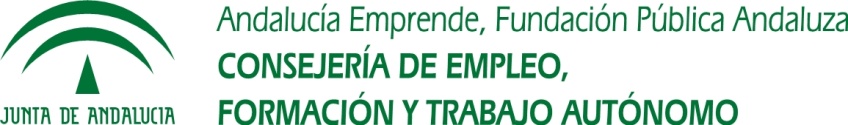 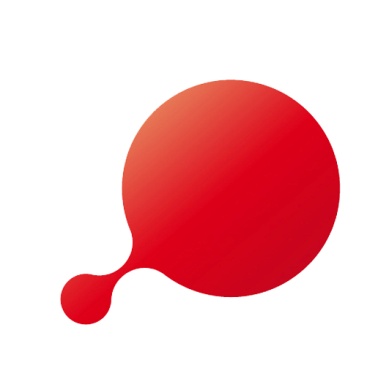 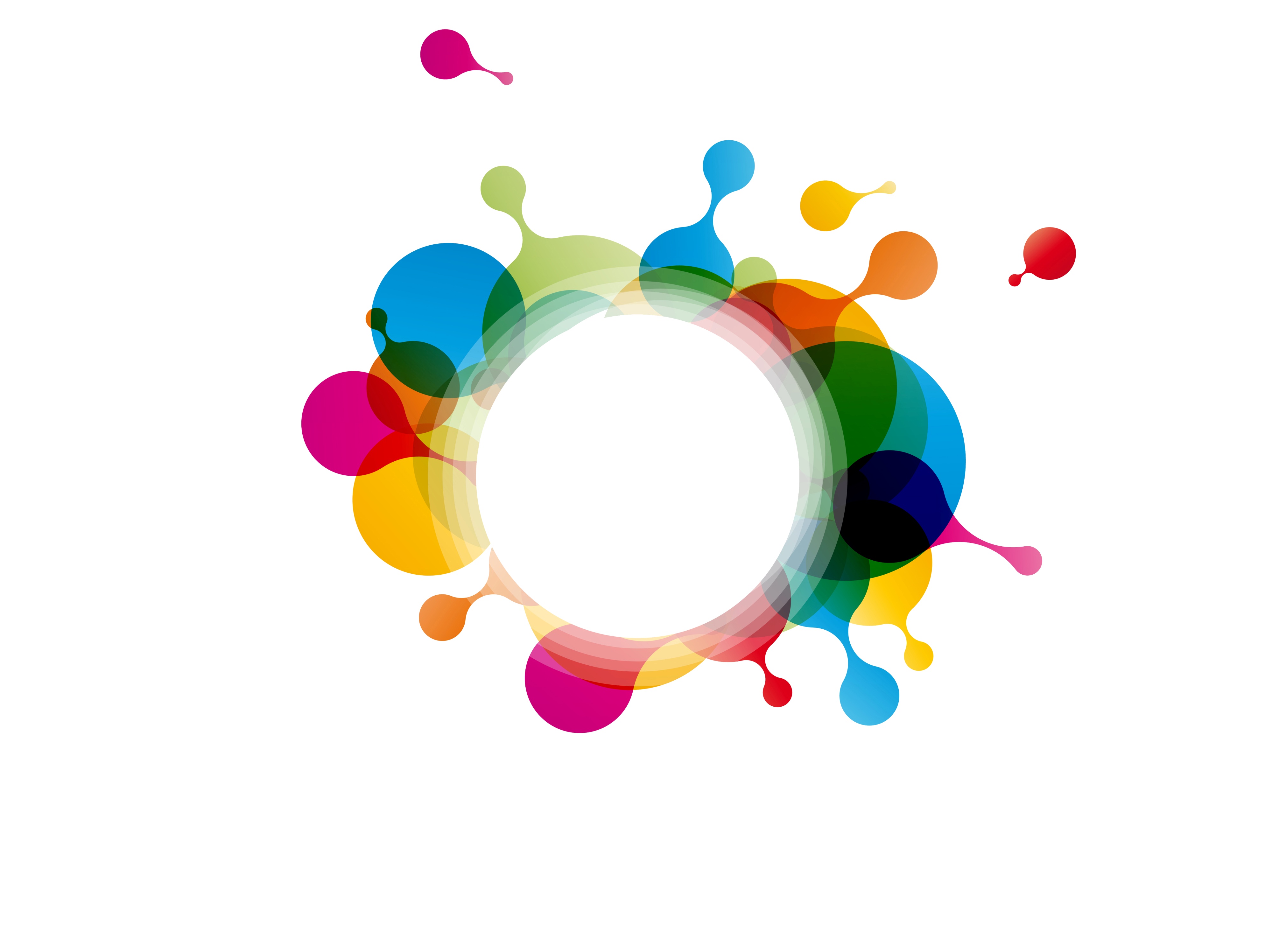 